1.12	根据第651号决议（WRC-12），考虑在8 700-9300 MHz和/或9 900-10 500 MHz频段内，将目前9 300-9 900 MHz频段内卫星地球探测（有源）业务的全球划分最多扩展600 MHz；引言WRC-15议项1.12考虑为9 300-9 900 MHz频段内的卫星地球探测（有源）业务的当前全球划分最多扩展600 MHz。按照第651号决议（WRC-12），ITU-R在考虑到与现有业务电台的兼容性研究的同时，对在8 700-9 300 MHz和/或9 900-10 500 MHz频段内EESS（有源）目前全球划分的可能扩展进行了研究。在南部非洲发展共同体（SADC），8 700-9 300 MHz和9 900-10 500 MHz频段主要用于无线电定位或无线电导航。此外，10-10.45 GHz频率范围用于提供固定业务，特别是宽带固定无线接入应用。SADC成员国认为，通过对卫星地球探测业务划分的任何拟议扩展不得对8 700-9 300 MHz和9 900-10 500 MHz频段内的现有及规划的主要业务的运行造成不利影响。提案SADC成员国支持CPM报告中的方法B1，即在9 200-9 300 MHz和9 900-10 400 MHz频段内为EESS（有源）增加主要业务划分。该方法规定，EESS（有源）系统不得对在9 200-9 300 MHz和9 900-10 400 MHz频段内拥有划分的无线电测定业务（RDS）系统造成有害干扰，亦不得要求其提供保护。此外，扩充频段须仅用于9 300-9 900 MHz频段无法满足的、带宽需求大于600 MHz的SAR系统。8 400-8 500 MHz频段内SRS电台的保护将通过引证归并至《无线电规则》的ITU-R RS.2065建议书予以保障。10.6-10.7 GHz频段内RAS台站的保护将通过引证归并至《无线电规则》的ITU-R RS.2066建议书予以保障。此外，SADC支持酌情落实有关保护固定和移动业务免受EESS（有源）干扰的规则。理由：	机载合成孔径雷达的更高分辨率需求可得到满足，同时又可确保对现有及规划主体业务予以明确的保护。第5条频率划分第IV节 – 频率划分表
（见第2.1款）
MOD	AGL/BOT/LSO/MDG/MWI/MAU/MOZ/NMB/COD/SEY/AFS/SWZ/TZA/ZMB/	ZWE/130A12/18 500-10 000 MHz理由：	按照第651号决议（WRC-12）的要求并按照ITU-R RS.2274号报告给出的合理理由，为EESS（有源）的高清晰度SAR增加600 MHz的频率划分。MOD	AGL/BOT/LSO/MDG/MWI/MAU/MOZ/NMB/COD/SEY/AFS/SWZ/TZA/ZMB/	ZWE/130A12/210-11.7 GHz理由：	按照第651号决议（WRC-12）的要求并按照ITU-R RS.2274号报告给出的合理理由，为EESS（有源）的高清晰度SAR增加600 MHz的频率划分。ADD	AGL/BOT/LSO/MDG/MWI/MAU/MOZ/NMB/COD/SEY/AFS/SWZ/TZA/ZMB/	ZWE/130A12/35.A112	卫星地球探测（有源）业务对9 200-9 300 MHz和9 900-10 400 MHz频段的使用仅限于9 300-9  900 MHz频段内无法充分满足的、必要带宽需求大于600 MHz的系统。（WRC-15）理由：	限制扩充频段内的系统数量以及SAR系统的发射持续时间。ADD	AGL/BOT/LSO/MDG/MWI/MAU/MOZ/NMB/COD/SEY/AFS/SWZ/TZA/ZMB/	ZWE/130A12/45.B112	在9 200-9 300 MHz频段中，卫星地球探测（有源）业务台站不得对无线电导航和无线电定位业务台站产生有害干扰，亦不得要求其提供保护。（WRC-15）ADD	AGL/BOT/LSO/MDG/MWI/MAU/MOZ/NMB/COD/SEY/AFS/SWZ/TZA/ZMB/	ZWE/130A12/55.C112	卫星地球探测（有源）业务的空间站须遵守ITU-R RS.2066-0建议书的要求。（WRC-15）理由：	确保10.6-10.7 GHz频段内的RAS台站得到保护。ADD	AGL/BOT/LSO/MDG/MWI/MAU/MOZ/NMB/COD/SEY/AFS/SWZ/TZA/ZMB/	ZWE/130A12/65.D112	卫星地球探测（有源）业务的空间站须遵守ITU-R RS.2065-0建议书的要求。（WRC-15）理由：	确保8 400-8 500 MHz频段内的SRS系统得到保护。ADD	AGL/BOT/LSO/MDG/MWI/MAU/MOZ/NMB/COD/SEY/AFS/SWZ/TZA/ZMB/	ZWE/130A12/75.E112	在9 900-10 400 MHz频段内，卫星地球探测（有源）业务台站不得对无线电定位业务台站产生有害干扰，亦不得要求其提供保护。（WRC-15）理由：	相对于在这些频段内拥有划分的RLS而言，EESS（有源）的主要业务划分变为了次要业务，目的是保护前者的台站不受到有害干扰的影响。SUP	AGL/BOT/LSO/MDG/MWI/MAU/MOZ/NMB/COD/SEY/AFS/SWZ/TZA/ZMB/	ZWE/130A12/8第651号决议（WRC-12）在8 700-9 300 MHz和/或9 900-10 500 MHz频段内可能将目前
9 300-9 900 MHz频段内卫星地球探测（有源）业务的
全球划分最多扩展600 MHz理由：	WRC-15已批准600 MHz的扩充频段。______________世界无线电通信大会（WRC-15）
2015年11月2-27日，日内瓦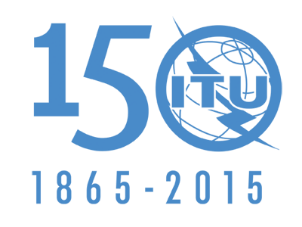 国 际 电 信 联 盟全体会议文件 130(Add.12)-C2015年10月16日原文：英文安哥拉（共和国）/博茨瓦纳（共和国）/莱索托（王国）/
马达加斯加（共和国）/马拉维/毛里求斯（共和国）/莫桑比克（共和国）/
纳米比亚（共和国）/刚果民主共和国/塞舌尔（共和国）/南非（共和国）/
斯威士兰（王国）/坦桑尼亚（联合共和国）/赞比亚（共和国）/
津巴布韦（共和国）安哥拉（共和国）/博茨瓦纳（共和国）/莱索托（王国）/
马达加斯加（共和国）/马拉维/毛里求斯（共和国）/莫桑比克（共和国）/
纳米比亚（共和国）/刚果民主共和国/塞舌尔（共和国）/南非（共和国）/
斯威士兰（王国）/坦桑尼亚（联合共和国）/赞比亚（共和国）/
津巴布韦（共和国）有关大会工作的提案有关大会工作的提案议项1.12议项1.12划分给以下业务划分给以下业务划分给以下业务1区2区3区9 200-9 300			无线电定位		水上无线电导航  5.472		5.473  5.474 9 200-9 300			无线电定位		水上无线电导航  5.472		5.473  5.474 9 200-9 300			无线电定位		水上无线电导航  5.472		5.473  5.474 .........9 900-10 000			无线电定位		固定		5.477  5.478  5.479 9 900-10 000			无线电定位		固定		5.477  5.478  5.479 9 900-10 000			无线电定位		固定		5.477  5.478  5.479 划分给以下业务划分给以下业务划分给以下业务1区2区3区10-10.4固定移动无线电定位业余10-10.4无线电定位业余10-10.4固定移动无线电定位业余5.4795.479  5.480 5.479 -10.45固定移动无线电定位业余-10.45无线电定位业余-10.45固定移动无线电定位业余5.480